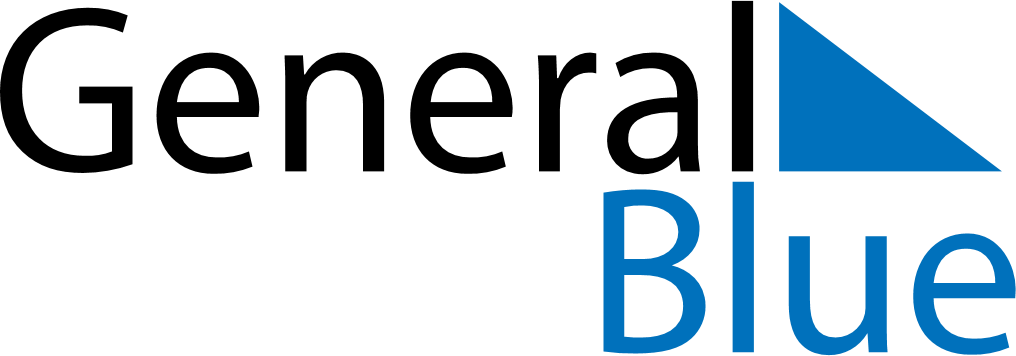 Q4 of 2024United Arab EmiratesQ4 of 2024United Arab EmiratesQ4 of 2024United Arab EmiratesQ4 of 2024United Arab EmiratesQ4 of 2024United Arab EmiratesQ4 of 2024United Arab EmiratesQ4 of 2024United Arab EmiratesOctober 2024October 2024October 2024October 2024October 2024October 2024October 2024October 2024October 2024SundayMondayMondayTuesdayWednesdayThursdayFridaySaturday123456778910111213141415161718192021212223242526272828293031November 2024November 2024November 2024November 2024November 2024November 2024November 2024November 2024November 2024SundayMondayMondayTuesdayWednesdayThursdayFridaySaturday1234456789101111121314151617181819202122232425252627282930December 2024December 2024December 2024December 2024December 2024December 2024December 2024December 2024December 2024SundayMondayMondayTuesdayWednesdayThursdayFridaySaturday1223456789910111213141516161718192021222323242526272829303031Dec 2: National Day